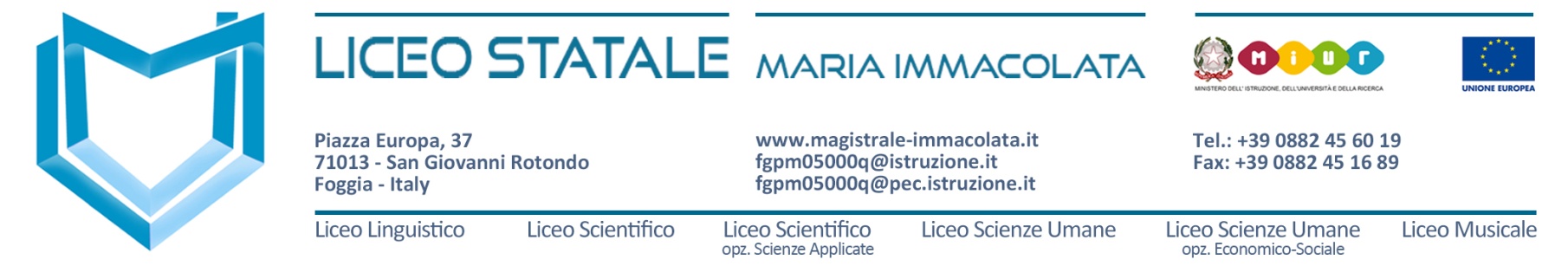 Dipartimento Disciplinare Elenco dei libri di testo per l’a.s. 2021/2022ClasseIndirizzoMateriaLibro di Testo(Autori – Titolo – Volume – ISBN- prezzo)Nuova adozioneLibro di testo che sostituisce la nuova adozioneScorrimentoGià in adozione nell’a.s. 2020/2021ClasseIndirizzoMateriaLibro di Testo(Autori – Titolo – Volume – ISBN- prezzo)Nuova adozioneLibro di testo che sostituisce la nuova adozioneScorrimentoGià in adozione nell’a.s. 2020/2021ClasseIndirizzoMateriaLibro di Testo(Autori – Titolo – Volume – ISBN- prezzo)Nuova adozioneLibro di testo che sostituisce la nuova adozioneScorrimentoGià in adozione nell’a.s. 2020/2021ClasseIndirizzoMateriaLibro di Testo(Autori – Titolo – Volume – ISBN- prezzo)Nuova adozioneLibro di testo che sostituisce la nuova adozioneScorrimentoGià in adozione nell’a.s. 2020/2021ClasseIndirizzoMateriaLibro di Testo(Autori – Titolo – Volume – ISBN- prezzo)Nuova adozioneLibro di testo che sostituisce la nuova adozioneScorrimentoGià in adozione nell’a.s. 2020/2021ClasseIndirizzoMateriaLibro di Testo(Autori – Titolo – Volume – ISBN- prezzo)Nuova adozioneLibro di testo che sostituisce la nuova adozioneScorrimentoGià in adozione nell’a.s. 2020/2021ClasseIndirizzoMateriaLibro di Testo(Autori – Titolo – Volume – ISBN- prezzo)Nuova adozioneLibro di testo che sostituisce la nuova adozioneScorrimentoGià in adozione nell’a.s. 2020/2021ClasseIndirizzoMateriaLibro di Testo(Autori – Titolo – Volume – ISBN- prezzo)Nuova adozioneLibro di testo che sostituisce la nuova adozioneScorrimentoGià in adozione nell’a.s. 2020/2021ClasseIndirizzoMateriaLibro di Testo(Autori – Titolo – Volume – ISBN- prezzo)Nuova adozioneLibro di testo che sostituisce la nuova adozioneScorrimentoGià in adozione nell’a.s. 2020/2021ClasseIndirizzoMateriaLibro di Testo(Autori – Titolo – Volume – ISBN- prezzo)Nuova adozioneLibro di testo che sostituisce la nuova adozioneScorrimentoGià in adozione nell’a.s. 2020/2021ClasseIndirizzoMateriaLibro di Testo(Autori – Titolo – Volume – ISBN- prezzo)Nuova adozioneLibro di testo che sostituisce la nuova adozioneScorrimentoGià in adozione nell’a.s. 2020/2021ClasseIndirizzoMateriaLibro di Testo(Autori – Titolo – Volume – ISBN- prezzo)Nuova adozioneLibro di testo che sostituisce la nuova adozioneScorrimentoGià in adozione nell’a.s. 2020/2021